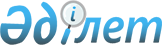 Денисов ауданы бойынша 2013 жылға субсидия алушылардың тізіміне қосуға арналған өтінімдерді ұсыну мерзімдерін және субсидияланатын басым ауыл шаруашылығы дақылдарының әрбір түрі бойынша оңтайлы себу мерзімдерін белгілеу туралы
					
			Күшін жойған
			
			
		
					Қостанай облысы Денисов ауданы әкімдігінің 2013 жылғы 14 мамырдағы № 135 қаулысы. Қостанай облысының Әділет департаментінде 2013 жылғы 30 мамырда № 4142 болып тіркелді. Қолданылу мерзімінің аяқталуына байланысты күші жойылды (Қостанай облысы Денисов ауданы әкімінің 2014 жылғы 28 қаңтардағы № 07-7/92 хаты)

      Ескерту. Қолданылу мерзімінің аяқталуына байланысты күші жойылды (Қостанай облысы Денисов ауданы әкімінің 28.01.2014 № 07-7/92 хаты).      Қазақстан Республикасы Үкіметінің 2011 жылғы 4 наурыздағы № 221 "Өсімдік шаруашылығы өнімінің шығымдылығы мен сапасын арттыруға жергілікті бюджеттерден субсидиялау қағидасын бекіту туралы" қаулысымен бекітілген Өсімдік шаруашылығы өнімінің шығымдылығы мен сапасын арттыруға жергілікті бюджеттерден субсидиялау қағидасының 12-тармағы және "Қостанай ауыл шаруашылығы ғылыми-зерттеу институты" жауапкершілігі шектеулі серіктестігінің 2013 жылғы 2 сәуірдегі ұсынымы негізінде Денисов ауданының әкімдігі ҚАУЛЫ ЕТЕДІ:



      1. 2013 жылдың 5 маусымына дейін субсидия алушылардың тізіміне қосуға арналған өтінімдерді ұсыну мерзімдері белгіленсін.



      2. Денисов ауданы бойынша 2013 жылға арналған субсидияланатын басым ауыл шаруашылығы дақылдарының әрбір түрі бойынша оңтайлы себу мерзімдері қосымшаға сәйкес белгіленсін.



      3. Осы қаулының орындалуына бақылау Денисов ауданы әкімінің орынбасары Т.Б. Рамазановқа жүктелсін.



      4. Осы қаулы алғашқы ресми жарияланғаннан кейін қолданысқа енгізіледі және 2013 жылғы сәуірден бастап туындаған қатынастарға таратылады.      Денисов ауданы

      әкiмiнің міндетін атқарушы                 Т. Рамазанов      КЕЛІСІЛДІ:      "Денисов ауданы әкімдігінің

      кәсіпкерлік және ауыл

      шаруашылығы бөлімі" ММ басшысы

      ___________________ А. Бабенов

Әкімдіктің      

2013 жылғы 14 мамырдағы 

№ 135 қаулысына қосымша  Денисов ауданы бойынша 2013 жылға арналған

субсидияланатын басым ауыл шаруашылығы

дақылдарының әрбір түрі бойынша оңтайлы

себу мерзімдері
					© 2012. Қазақстан Республикасы Әділет министрлігінің «Қазақстан Республикасының Заңнама және құқықтық ақпарат институты» ШЖҚ РМК
				№Ауыл шаруашылығы

дақылдарының атауыСебу мерзімдері1Жазғы бидай15 мамырдан бастап 5

маусымға дейін2Күздік бидай25 тамыздан бастап 10

қыркүйекке дейін3Дәнді-бұршақ тұқымдас

дақылдар15 мамырдан бастап 5

маусымға дейін4Майлы дақылдар15 мамырдан бастап 30

мамырға дейін5Жемшөптік дақылдар15 мамырдан бастап 10

маусымға дейін6Бірінші өсіру

жылдарындағы бұршақ

тұқымдас көпжылдық шөптербірінші мерзім – 1

мамырдан бастап 31 мамырға

дейін, екінші мерзім – 5

шілдеден бастап 10

қыркүйекке дейін7Сүрлемдік және жүгері

күнбағыс15 мамырдан бастап 31

мамырға дейін8Көкөністер25 сәуірден бастап 10

маусымға дейін9Көкөністі тамшылатып

суару25 сәуірден бастап 10

маусымға дейін10Бақша дақылдары25 сәуірден бастап 10

маусымға дейін11Картоп10 мамырдан бастап 5

маусымға дейін12Картопты тамшылатып суару10 мамырдан бастап 5

маусымға дейін13Шабындық жерлерді,

шалғындандыру үшін

егілген көпжылдық шөптербірінші мерзім – 1

мамырдан бастап 31 мамырға

дейін, екінші мерзім – 5

шілдеден бастап 10

қыркүйекке дейін